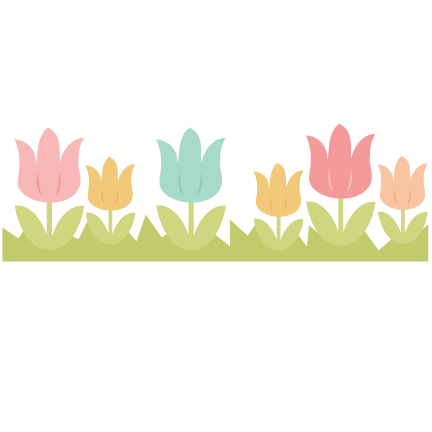 GABRIELA’SSPANISHMONDAYLUNDITUESDAYMARDIWEDNESDAYMERCREDITHURSDAYJEUDIFRIDAYVENDREDI1    Circle time:Under the parachute2Emilie the Science Gal:Static with BalloonsStorytime:The day the circus came to town 3   Sarah the Science Gal:Jumping Popcorn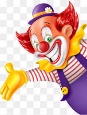 Color a clown! a.m. - Wimgym1Canción :Feliz día mamáChanson :Bonne fêteMaman6 Theme: Happy Moms &GrandmasCraft:Something for Mom!a.m. - Theatre7 Emilie the Science Gal:How to make a bath bomb!Storytime:Grandma and me!a.m. – Swimmingp.m. – Ballet8 Emilie the Science Gal:How to make a bath bomb!Why I love my Mommy!p.m. - Music with Pascale 9Chanson:J’aime MamanJ’aime Papa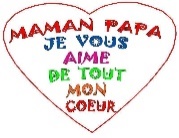 10 Final day to bring scholastic book orders 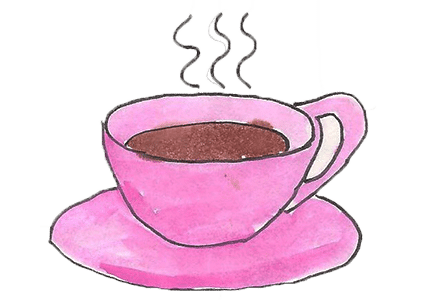 3:00 PMMoms and grand moms, you are invited to our class Mother’s Day Tea Party  a.m. - WimgymFloración : Las flores de mayoFloraison :Les fleurs de Mai13 Theme:  May flowers Emilie the Science Gal:Colorful flowersFlower craft with SamanthaStorytime:April Showers bring May flowersa.m. - Theatre14   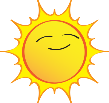 Songs:Rain, Rain & Mr. Suna.m. – Swimmingp.m. – Ballet 15 Craft:Celery stamped flowersp.m. - Music with Pascale16 AM Atelier Jenny Lynn Arts and Crafts: April showers bring May flowers! ($12.00)PM A presentation: Children and Ramadan, with our teacher Reham. Learn about feeding the poor and charity (sadaqa) to other families, and about cleansing our bodies.  Learn some Arabic words and talk about how we celebrate. Thank you Reham.17  Art:On dessine une fleur!p.m. Italian language lesson with Samanthaa.m. - WimgymReceta de cocina.  Recette de cuisine.   20 CLOSED-FERMÉE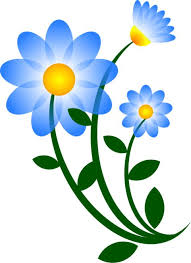 Victoria DayJournée nationale des patriotes21 Theme: We love to bake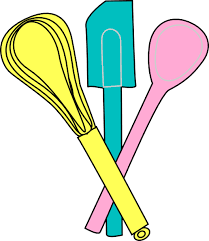 Baking with Lauriea.m. – Swimming p.m. – Ballet22  Emilie the Science Gal:The science behind bakingColor a cupcake!p.m. - Music with Pascale23 AM – Baking Sweet treats withChef PinaDiscussion Quelle saveur de gâteauxEst-ce que tu préfèrep.m. - Music with Pascale24  AM – Baking Sweet treats withChef PinaSarah the Science Gal:Baking Soda CookiesFun with playdough cookiesa.m. - WimgymLa migración :Las aves de AméricaMigration : les oiseaux d’Amérique27   Theme: BirdsEmilie the Science Gal:Let’s make a Brid feederColor a cardinal!a.m. - Theatre28 Bird Watching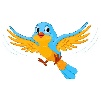 a.m. – Swimmingp.m. – Ballet29   Wear your PJ’s today for Pyjama Day BreakfastBird Egg Special! Yum!3 p.m. - We have a visit from Reptizoo to show us some special birds, exciting! ($10.00)Bring in a picture of a bird or your pet bird!30 8:30 am – A trip to the Ostrich Farm.  A Safari of discovery – so cool! ($26.00)Histoire:La forêt enchantée31 Sarah the Science Gal:Flying BirdsArt:Paint a bird!a.m. - Wimgym